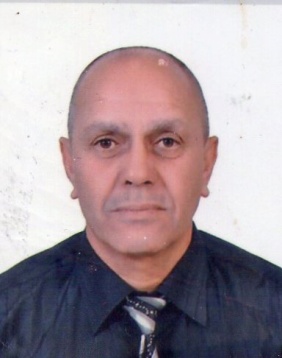 Niveau 3 eme année secondaire Technicien SLICKLINE 1984-1985 Stage Théorie pratique champs pétrolier HASSI-MESSAOUD SH/DP1995 RECYCLAGE instrumentation & gas-lift & Repêchage & ancrage mandrel 2000 IWCF division forage 2008 Safe Behaviour programs30 années au sein SONATRACH DP HASSI MESSAOUD1985-1995 : Operateur Slick-line1995-2010 : Chef Operateur + Technicien 2010-2014 Superviseur Slick-line  auprès Société De Service ENSP + HALLIBURTON + EXPRO + SHLUMBERGER01/10/2014 : Mis A la Retraite par SONATRACH DP HASSI MESSAOUD2011-2012 : Chef Operateur au sein de GEO-Service International Au GABON en off shore 2014-2015 : Superviseur n :1 au sein AIFG société de service ALGERO-ITALIENNE des fluides GeoenergyGrattage & Control & Profil tubing & RecalageFishing : repêchage d’outil du fond du puits Instrumentation vannes de fond BFVE. BFVX. BG.STROM CHOCK & GAS LIFTMemory gages PFS & PFD & LBU & SBUBAILER echantillion fond du puits PistonnageSonde forage perforation tubing & gyroscope & ancrage packer & testing toolPermis de Conduire (BCE) Apte a conduire L’unité SLICK-LINE Langues Français Anglais